Baumgartners Sprung
im Zeit-Geschwindigkeits-Diagramm Arbeitsblatt
(Stufe A)Das vorliegende t-v-Diagramm beschreibt skizzenhaft Baumgartners Sprung.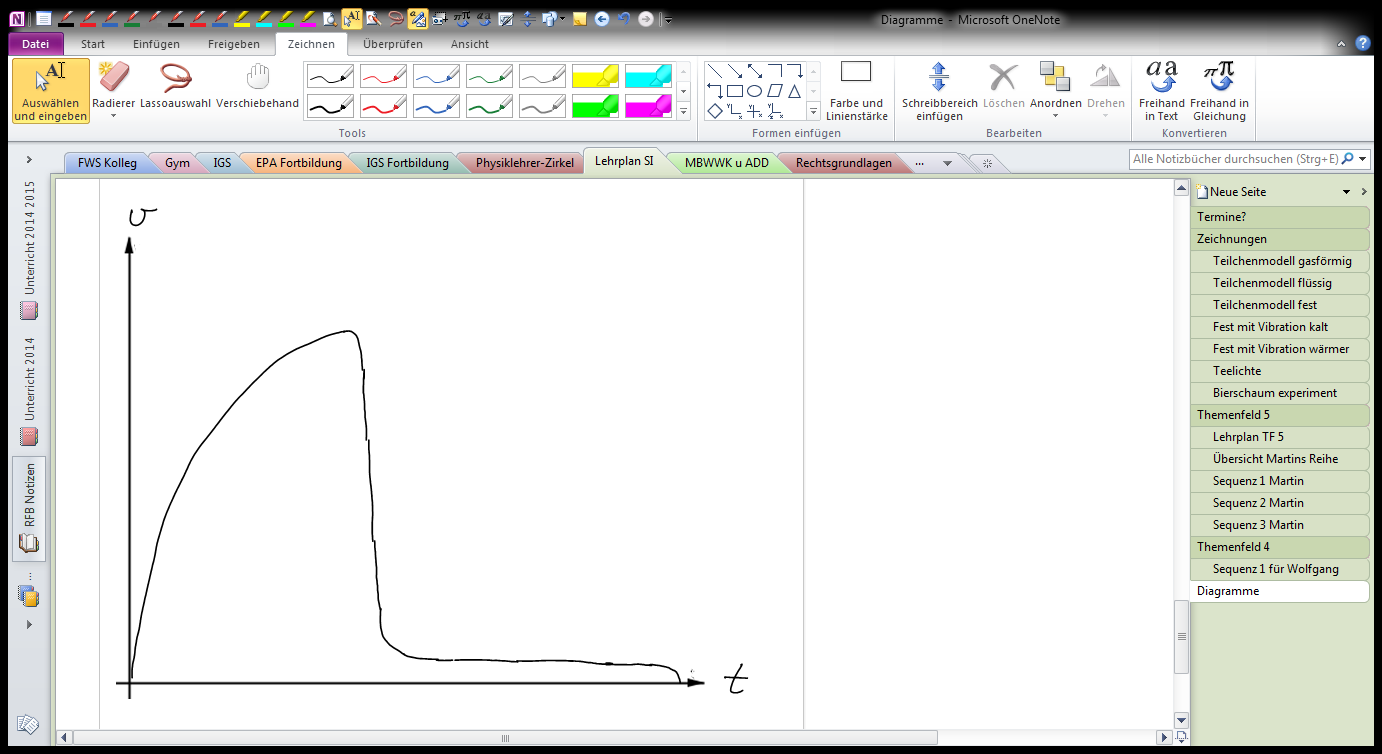 Ergänze an diesem Diagramm wesentliche Daten zum Sprung aus der folgenden Auswahl:Absprunghöhe: 38969 mFallzeit: 780 SekundenDurchschnittsgeschwindigkeit: 50 m/sHöchstgeschwindigkeit: 377m/sfreier Fall dauert 4 min 20 sReißleine wird nach 1585 m gezogen.Das vorliegende t-v-Diagramm beschreibt skizzenhaft Baumgartners Sprung.Ergänze an diesem Diagramm wesentliche Daten zum Sprung aus der folgenden Auswahl:Absprunghöhe: 38969 mFallzeit: 780 SekundenDurchschnittsgeschwindigkeit: 50 m/sHöchstgeschwindigkeit: 377m/sfreier Fall dauert 4 min 20 sReißleine wird nach 1585 m gezogen.Das vorliegende t-v-Diagramm beschreibt skizzenhaft Baumgartners Sprung.Ergänze an diesem Diagramm wesentliche Daten zum Sprung aus der folgenden Auswahl:Absprunghöhe: 38969 mFallzeit: 780 SekundenDurchschnittsgeschwindigkeit: 50 m/sHöchstgeschwindigkeit: 377m/sfreier Fall dauert 4 min 20 sReißleine wird nach 1585 m gezogen.Baumgartners Sprung
im Zeit-Geschwindigkeits-Diagramm Arbeitsblatt
(Stufe B)a)	Begründe welches der drei Diagramme Baumgartners Sprung darstellen könnte.b)	Ergänze an deinem ausgewählten Diagramm wesentliche Daten zum Sprung aus der folgenden Auswahl: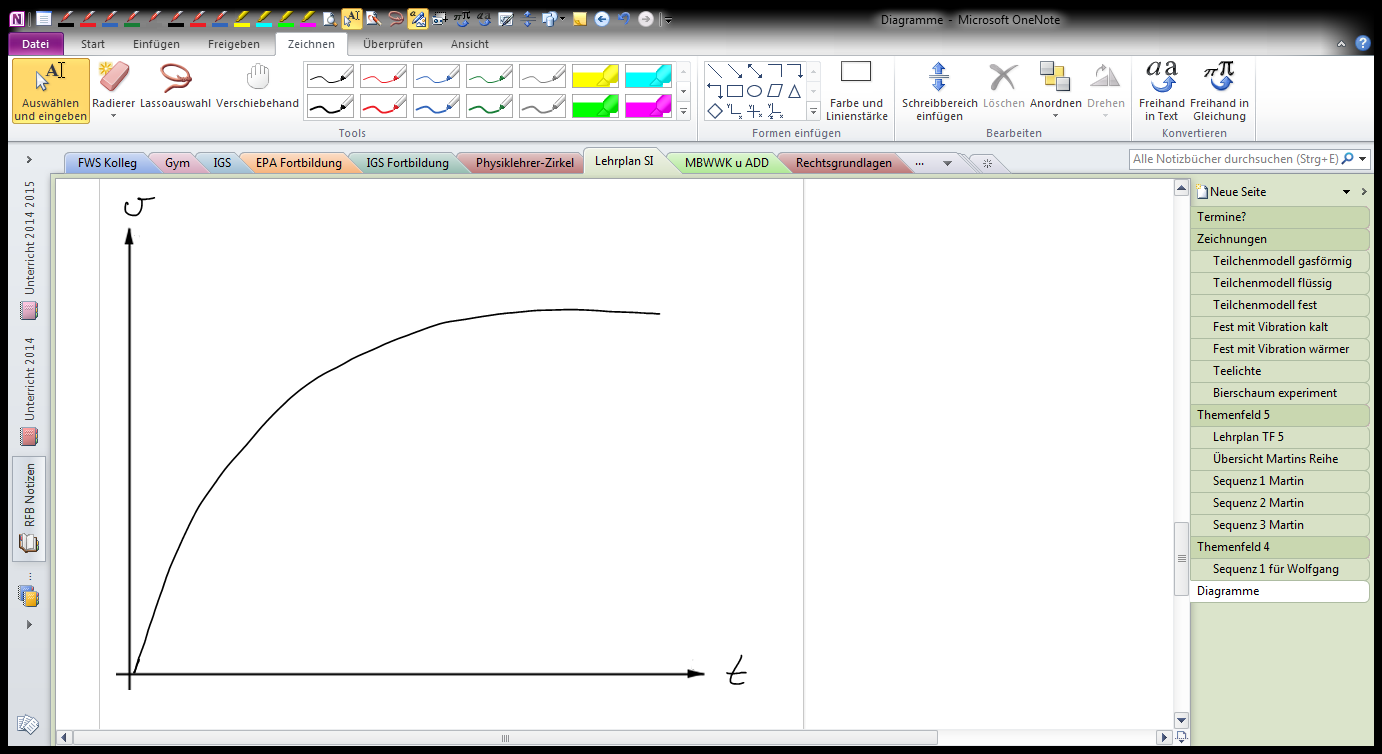 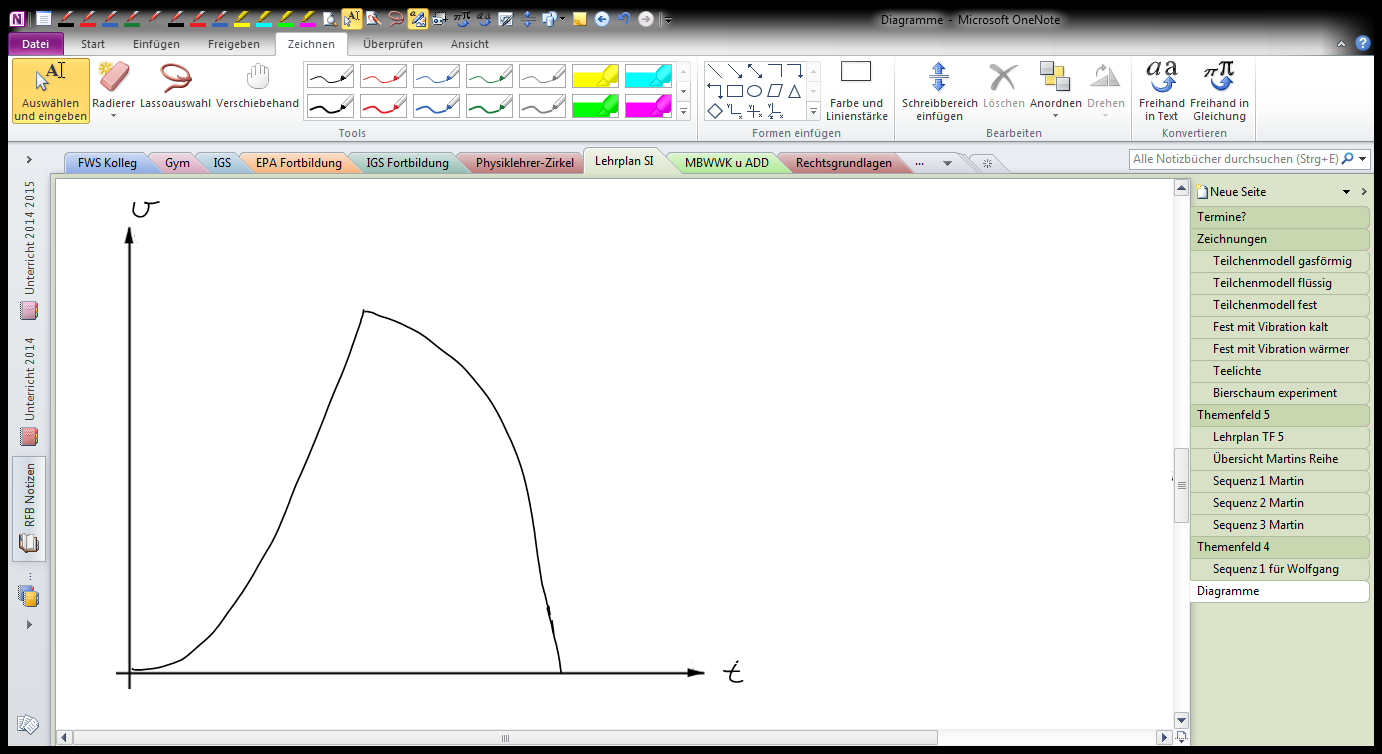 Absprunghöhe 38969 m 
Fallzeit 780 Sekunden, 
Durchschnittsgeschwindigkeit 50 m/s; 
Höchstgeschwindigkeit 377 m/s; 
freier Fall dauert 4 min 20 s , 
Reißleine wird nach 1585 m gezogen.a)	Begründe welches der drei Diagramme Baumgartners Sprung darstellen könnte.b)	Ergänze an deinem ausgewählten Diagramm wesentliche Daten zum Sprung aus der folgenden Auswahl:Absprunghöhe 38969 m 
Fallzeit 780 Sekunden, 
Durchschnittsgeschwindigkeit 50 m/s; 
Höchstgeschwindigkeit 377 m/s; 
freier Fall dauert 4 min 20 s , 
Reißleine wird nach 1585 m gezogen.a)	Begründe welches der drei Diagramme Baumgartners Sprung darstellen könnte.b)	Ergänze an deinem ausgewählten Diagramm wesentliche Daten zum Sprung aus der folgenden Auswahl:Absprunghöhe 38969 m 
Fallzeit 780 Sekunden, 
Durchschnittsgeschwindigkeit 50 m/s; 
Höchstgeschwindigkeit 377 m/s; 
freier Fall dauert 4 min 20 s , 
Reißleine wird nach 1585 m gezogen.Baumgartners Sprung
im Zeit-Geschwindigkeits-Diagramm Arbeitsblatt
(Stufe C)Zeichne ein Zeit-Geschwindigkeits-Diagramm zu Baumgartners Sprung unter Berücksichtigung der wesentlichen Daten.Zeichne ein Zeit-Geschwindigkeits-Diagramm zu Baumgartners Sprung unter Berücksichtigung der wesentlichen Daten.Zeichne ein Zeit-Geschwindigkeits-Diagramm zu Baumgartners Sprung unter Berücksichtigung der wesentlichen Daten.